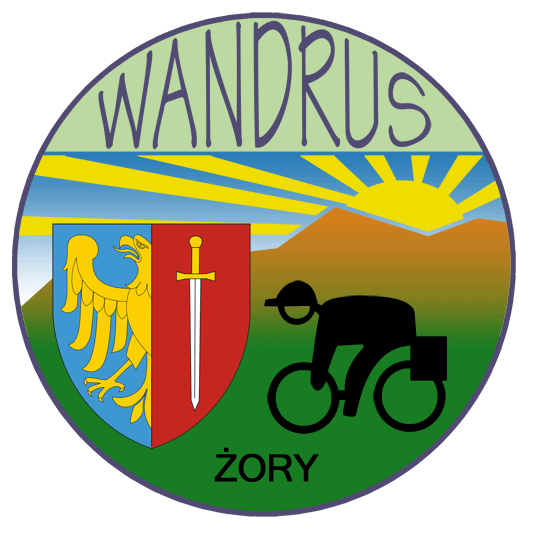 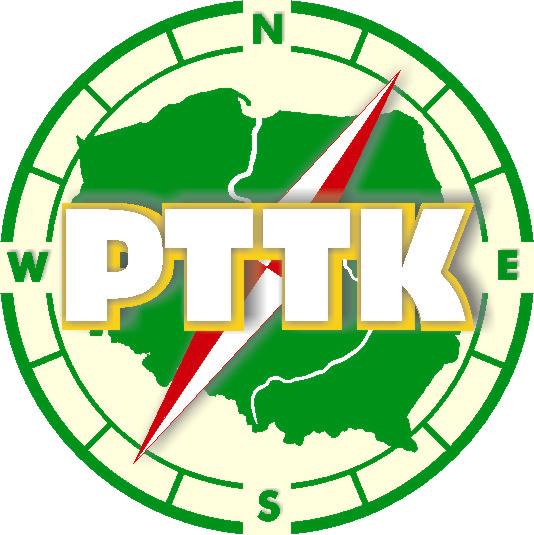                                                         KALENDARZ                                           IMPREZ I WYJAZDÓW  ROWEROWYCH                                           KLUBU  TURYSTYKI  KOLARSKIEJ  PTTK                                          „ WANDRUS „ w ŻORACH  na  2 0 1 9 r.    Planowana organizacja imprez własnych i udział w rajdach, wycieczkach i zlotach turystycznych innych ogniw PTTK          Opracował: Roman WojtasImprezy napisane zieloną czcionką są organizowane przez KTK  PTTK  Wandrus  Żory i naszych klubowych  Przodowników  Turystyki  Kolarskiej  .  Czcionką niebieską wyróżniono imprezy organizowane przez Oddziałową Komisję TK w Rybniku. Kolor czerwony oznacza Imprezy ogólnopolskie i międzynarodowe. Bliższych informacji o imprezach udzielają organizatorzy / przodownicy prowadzący /. Zainteresowani uczestnicy biorą udział w imprezach na własne ryzyko i odpowiedzialność – ubezpieczają się w PZU lub innej firmie ubezpieczeniowej we własnym zakresie. Członkowie KTK  PTTK  Wandrus  Żory z opłaconymi składkami za rok 2019 są ubezpieczeni w ramach składki PTTK-owskiej. Spotkania klubowe odbywają się w siedzibie Żorskiego Centrum Organizacji Pozarządowych na os. Sikorskiego w Żorach  w każdą trzecią środę miesiąca o godz. 18.00. Szczegółowe informacje o zbliżających się rajdach, zlotach i wycieczkach wraz z ich regulaminami będą podawane z wyprzedzeniem na  stronie internetowej naszego Klubu  www.wandrus.zory.pl.                                                                                                                                                                                                                                                                                                                                                                                                                                                   Zarząd  KTK  PTTK  Wandrus  Żory                                                                                                                                                    Lp Data     Nazwa  imprezy ( rajdu, wycieczki )   Meta, miejsce                 imprezy    Przodownik     prowadzący            Organizator101.01Noworoczny spacer rowerowy 2019           Żory K. OrłowskiWandrus Żory219.01Zabawa karnawałowaA. Niewiński Wandrus Żory316.02Spotkanie z Regionalną Radą Turystyki Kolarskiej/ Narada Aktywu Dąbrowa GórniczaR. Skonieczny Oddział PTTK w Dąbrowie Górniczej424.0362  Otwarcie Turystycznego SezonuKolarskiego  Tworóg MałyR. WojtasHuzy Gliwice530.03XXIX Topienie Marzanny na Gichcie        ŻoryJ.BanachR. WojtasWandrus Żory606.04XXIII Pieszo-Kolarski Rajd RamżówCzerwionka-LeszczynyA. BernatKoło PTTK Ramża706.04III Geburstag MikołoŁaziska ŚrednieK.OrłowskiMikoło Mikołów807 . 04XXII Rozpoczęcie sezonu kolarskiegoNad DokawkąT. MałekGronie Tychy912.04Rowerowa Nocna Droga KrzyżowaŻoryS. PiekoszowskiWandrus Żory1014.04 Rajd kolarski „Witaj Wiosno”Rybnik KamieńT. JaśkiewiczOKTK Rybnik1101.05Klubowa wycieczka „Na konec sweta”Czechy -KarvinaJ. AdamaszekWandrus Żory1211.05XV  Rajd rowerowy wokół j. GoczałkowickiegoWisła WielkaA.VogelKoło Pszczyna1312.05Wycieczka rowerowa do Muzeum Powstań Śląskich ŚwiętochłowiceR. SkoniecznyWandrus Żory1418.05Rajd rowerowy O zielony liść kasztanowcaRachowiceJ. BanachTKK Huzy Gliwice1525.05Wycieczka rowerowa na Bitwę WyrskąWyryK. OrłowskiWandrus Żory1625.05III Rajd kolarski im. T. MargiciokaRybnik-StodołyBernatKomisja TK Rybnik1726.05Pielgrzymka Mężczyzn do Piekar Śl.    Piekary ŚląskieCz. GrzegorzekWandrus Żory1801.06XX Rajd Powiatu MikołowskiegoBorowa WieśM. StokowiecMikoło Mikołów1902.06Święto roweruRadlinT. MałekSokół Radlin2008.06XXXIII  Rajd kolarski  Ramżów BełkS. ZającKoło Ramża2115-22.0659 Ogólnopolski Zlot Przodowników Turystyki Kolarskiej NysaT. JaśkiewiczKomisja Kolarska ZG  PTTK2216 .06XIV Papieski Rajd Rowerowy    RybnikC. SzołtysekMOSIR/OKTR Rybnik2329.06Żorski zlot rowerowy Wandrusa      ŻoryB. Gryta , K. NiewińskaWandrus Żory2429.06.-06.07XV  Europejski Tydzień Turystyki Rowerowej  UECTkapkapliczeBelmonte PortugaliaR. SkoniecznyUECTGersGers 2524-28.7III Rajd Rowerowy Parki Krajobrazowe  Załęczański PK ZStawki Załęcze WielkieR. SkoniecznyWandrus Żory2610-17.0868 Centralny Zlot Kolarzy  PTTKModlinR. SkoniecznyKomisja Turystyki Kolarskiej ZG PTTK2716-18.8Weekendowy Rajd rowerowo-kajakowyKolonowskie /Mała PanewMałMMM/MrMała PanewB. PaszekMosir Rybnik2818.08Rajd w 100 rocznicę I Powstania Śląskiego 1919Śl.ŚŚŚląskiegoGodówR. SkoniecznyWandrus Żory2931.08XXIII  Rajd „Maraton Sokoła”RadlinT. MałekKTK Sokół Radlin3007.09XXI  Rajd kolarski ”Szlakami obrońców Śląska ”GostyńS.PiekoszowskiOKTK  Mikołów3108.0926. Rowerowe pożegnanie wakacjiLeboszowiceA.BernatTKK Huzy Gliwice327-8 . 09Wycieczka do Terlicka / CzechyTerlicko CzechyCCzechyT. JaśkiewiczWandrus Żory3315.09Rajd rowerowy Żegnaj latoRybnik - Ochojec A.KosteckaOKTK Rybnik3427-29. 09  Rajd zakończenia  Sezonu  Wandrusa  SłowacjaPR. WojtasWandrus Żory3505.10XXXIII  Zakończenie Sezonu Kolarskiego RamżówDębieńskoM. MachulecKoło Ramża3605.10 Rajd rowerowy „Szum gum” Łaziska Śr.K. OrłowskiKTK/Oddział Mikołów3706.10XX Rajd zakończenia sezonuRacibórzB.Gryta  Cz.ZyburaOddział PTTK Racibórz3813.1062 Zakończenie Turystycznego Sezonu Kolarskiego HuzyChudówR. WojtasHuzy Gliwice3913.10Rajd do Rezydencji Wiejskiej MALENIECzerwionkaJ. NiewińskaWandrus Żory 4019.10Rajd Jesienne grillowanie na Ranczu u JózefaŻoryJ. AdamaszekWandrus Żory4127.10Klubowy Rajd PamięciŻory, Rybnik  T. Małek  B.PaszekWandrus Żory / OKTK RybnikOOKTK4211.11X  Wandrusowski Rajd NiepodległościŻoryS. ZającWandrus Żory4320.12Spotkanie Gwiazdkowe WandrusówŻory J. AdamaszekWandrus Żory01.01.20Noworoczny spacer rowerowy 2020ŻoryJ. BanachWandrus Żory